Year Four Alternative Learning (28.1.21)Year Four Alternative Learning (28.1.21)Exercise Think about the exercises you have been doing over the past few weeks. Can you make up your own exercise?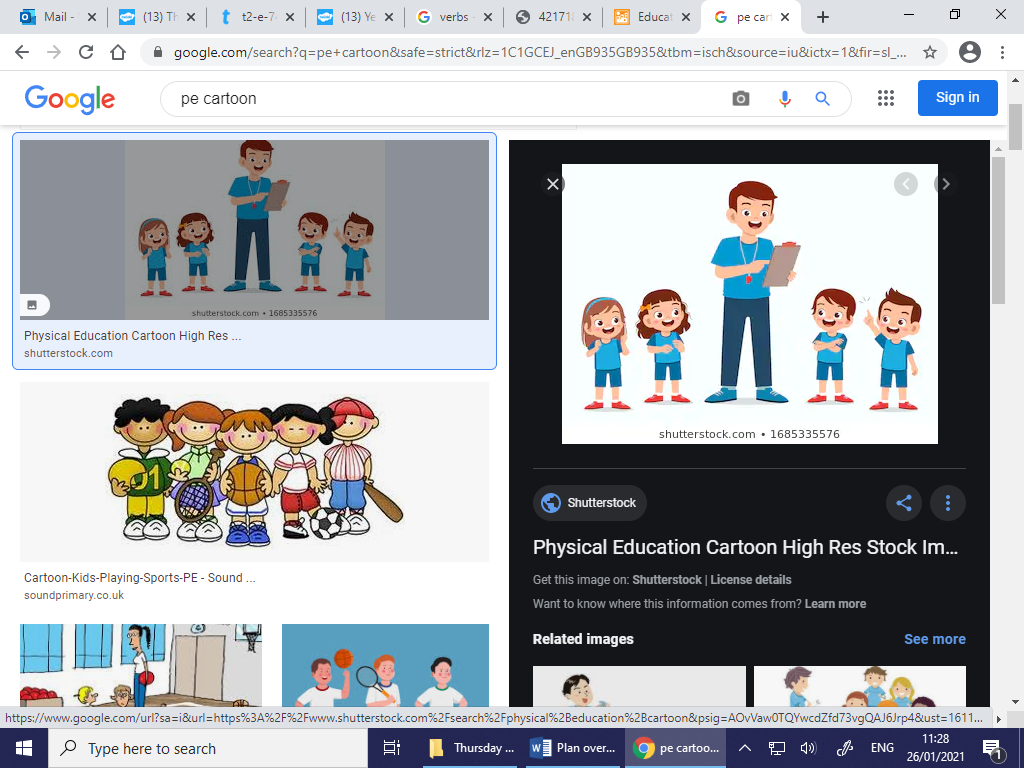 You could join together some of the exercises I have given you or you might be able to imagine your own.How long can you do it for before you get tired? Can you beat your time later in the day?Exercise Think about the exercises you have been doing over the past few weeks. Can you make up your own exercise?You could join together some of the exercises I have given you or you might be able to imagine your own.How long can you do it for before you get tired? Can you beat your time later in the day?English – To be able to change the present to the past tenseWhen we look at changing tenses in our writing, the main words we are looking to change are the verbs. These are the ‘action’ words.Follow the PowerPoint to help you understand how to change the present to the past then have a go at changing the sentences in the worksheet.Spellings: Go over your –ation spellings again. Look/cover/write/check. If you want a challenge you could try and write some definitions for the words.Alternative learningYou will be completing the same task as above however you have a small word bank of words to help you change the verbs to the past tense.Spellings: Go over your –ation spellings again. Look/cover/write/check. If you want a challenge you could try and write some definitions for the words.English – To be able to change the present to the past tenseWhen we look at changing tenses in our writing, the main words we are looking to change are the verbs. These are the ‘action’ words.Follow the PowerPoint to help you understand how to change the present to the past then have a go at changing the sentences in the worksheet.Spellings: Go over your –ation spellings again. Look/cover/write/check. If you want a challenge you could try and write some definitions for the words.Alternative learningYou will be completing the same task as above however you have a small word bank of words to help you change the verbs to the past tense.Spellings: Go over your –ation spellings again. Look/cover/write/check. If you want a challenge you could try and write some definitions for the words.Maths- To be able to recognise different UK coinsWe are going to recap some of our money work from year 3. Read through the PowerPoint to help remind yourself how to identify different UK coins and how to total the amounts. Then I would like you to have a look at the recognising money sheets. You will have to first identify the different coins we use in the UK.Then you will have to find the totals of 6 different amounts of money. To add some challenge I have removed 2 of the answer so you will have to work these out for yourselves.There is also a nice maths game on Education City to help you add totals of money (Log in, maths, lower KS2, activities, Till We Meet Again) https://go.educationcity.com/content/index/33024/5/2/1/null/null/false/false/null/0 Alternative Learning You can use the same PowerPoint to help you recognise UK coins then you will have to complete the sheet to label the coins. Then you have 2 purses to find the total of and an empty purse. In this purse you can draw 5 coins then find the total underneath. You can also look at the maths game on Education City to help youThere is also a nice maths game on Education City to help you add totals of money (Log in, maths, lower KS2, activities, Till We Meet Again) https://go.educationcity.com/content/index/33024/5/2/1/null/null/false/false/null/0 Maths- To be able to recognise different UK coinsWe are going to recap some of our money work from year 3. Read through the PowerPoint to help remind yourself how to identify different UK coins and how to total the amounts. Then I would like you to have a look at the recognising money sheets. You will have to first identify the different coins we use in the UK.Then you will have to find the totals of 6 different amounts of money. To add some challenge I have removed 2 of the answer so you will have to work these out for yourselves.There is also a nice maths game on Education City to help you add totals of money (Log in, maths, lower KS2, activities, Till We Meet Again) https://go.educationcity.com/content/index/33024/5/2/1/null/null/false/false/null/0 Alternative Learning You can use the same PowerPoint to help you recognise UK coins then you will have to complete the sheet to label the coins. Then you have 2 purses to find the total of and an empty purse. In this purse you can draw 5 coins then find the total underneath. You can also look at the maths game on Education City to help youThere is also a nice maths game on Education City to help you add totals of money (Log in, maths, lower KS2, activities, Till We Meet Again) https://go.educationcity.com/content/index/33024/5/2/1/null/null/false/false/null/0 PSHE – To be able to be reflective of feelings and stillnessYou will need to watch the PowerPoint for this task. Go through it either by yourself or with someone if you can. Watch the videos and read the questions at the end. You can choose to answer these questions by talking about them with someone or if you like you may write your answers down.Take your time with this task. It is all about being calm and finding ways to be still and think about your surroundings.IF YOU CANT ACCESS THE POWERPOINTThink about a time where you were worried about doing something.What did you do to relax?How could you help others to relax?Could you make a picture or poster to teach people about how to relax and prepare for a difficult task?PSHE – To be able to be reflective of feelings and stillnessYou will need to watch the PowerPoint for this task. Go through it either by yourself or with someone if you can. Watch the videos and read the questions at the end. You can choose to answer these questions by talking about them with someone or if you like you may write your answers down.Take your time with this task. It is all about being calm and finding ways to be still and think about your surroundings.IF YOU CANT ACCESS THE POWERPOINTThink about a time where you were worried about doing something.What did you do to relax?How could you help others to relax?Could you make a picture or poster to teach people about how to relax and prepare for a difficult task?ReadingWe have read a lot of the book ‘The Destroyer’. I would like you to create a simple setting description of the transporter deck of Badlaw’s ship.I would like you to think carefully about the adjectives you could use and use them to create some interesting noun phrases. Imagine you are describing the ship to someone who has never seen a photo of it.Alternative Learning Open the book ‘I can hop’ on Oxford Owl, here is a linkhttps://www.oxfordowl.co.uk/api/interactives/29277.htmlPractice reading you speed sounds, green words and red words again then use these to read the first story. Today can retell the story to someone at home.RWI GreenOpen the book ‘Let’s go’ on Oxford Owl, here is a linkhttps://www.oxfordowl.co.uk/api/digital_books/1320.html Practice reading you speed sounds, green words and red words again then use these to read the first storyRWI Purple and PinkOpen the book ‘A pet goldfish’ on Oxford Owl, here is a linkhttps://www.oxfordowl.co.uk/api/interactives/29263.htmlPractice reading you speed sounds, green words and red words again then use these to read the first storyRWI Orange and YellowOpen the book ‘Sam needs feeding’ on Oxford Owl, here is a link https://www.oxfordowl.co.uk/api/interactives/33867.htmlPractice reading you speed sounds, green words and red words again then use these to read the first storyRWI BlueOpen the book ‘A whole in my tooth’ on Oxford Owl, here is a link Practice reading you speed sounds, green words and red words again then use these to read the first storyhttps://www.oxfordowl.co.uk/api/interactives/26343.htmlRemember school website is:http://www.moorside.newcastle.sch.uk/websiteIf stuck or want to send completed work then email linda.hall@moorside.newcastle.sch.uk  